Hellenic Republic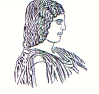 The Agricultural University of Athens,The International and Public Relations Office,Address: 75 Iera Odos Str.  GR-118 55, Athens, GreeceInformation: Rania Hindiridou,Tel.: (+30) 210 5294841,e- mail: public.relations@aua.gr 				Athens, June 10, 2022Press ReleasePresentation of the book, entitled “Vegetable Richness of Lemnos as a SOURCE OF PROSPERITY FOR LOCAL SOCIETY”, at the Agricultural University of Athens On Tuesday June 16, 2022, at 12.00 pm, a ceremony event will be held at the Conference Centre Auditorium of the Agricultural University of Athens (Iera Odos 75) for the Presentation of the book, entitled “Vegetable Richness of Lemnos as a SOURCE OF PROSPERITY FOR LOCAL SOCIETY”.By means of a role model combination for Greek standards, research results are featured, as far as the natural resources of Lemnos are concerned. With the participation of 21 Greek and Foreign Scientists from Greek and International Universities and Institutions, as well as independent Researchers, a rich subject matter is covered, starting from prehistoric and historical times, with reference to the agricultural traditions, studying closely the soil, the plant life and the agricultural wealth of Lemnos. Emphasis is laid on the traditional uses of native species. Furthermore, the multidimensional value and importance of the local varieties of Lemnos is elaborated, many of them are described and proposed for utilization by local community.All the interested parties can watch online the presentation of the book on the following website: https://diavlos.grnet.gr/epresence-conference-12316, whereas for more information, anyone interested can communicate with Professor Penelope Bebeli via the e-mail address bebeli@aua.gr.